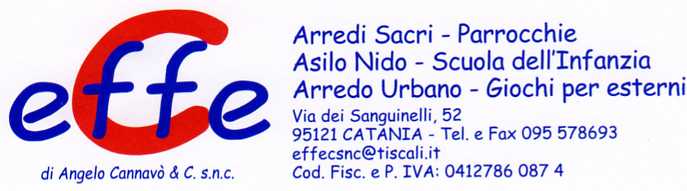 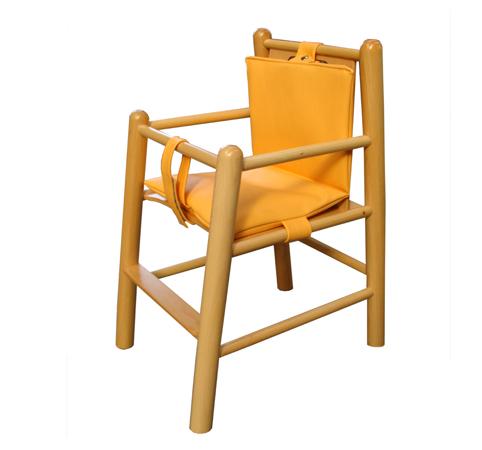 Descrizione:Seggiolone per bambini. Interamente realizzato inlegno, altezza 33 cm, dotato di cuscinoTipi di scuola: nidoCodice: ES90011Categoria: Sedie per bambini
